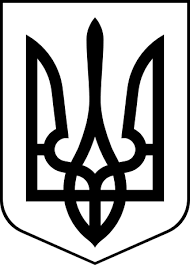 здолбунівська міська радаРІВНЕНСЬКОГО РАЙОНУ рівненської  областіВИКОНАВЧИЙ КОМІТЕТ                                                       Р І Ш Е Н Н Я23 вересня 2022 року                                                                             № 198Про встановлення розмірів тарифів на виробництво, транспортування, постачання теплової енергії та послугу з постачання теплової енергії, що надається комунальним підприємством «Здолбунівкомуненергія» Відповідно до статей 4, 10 Закону України «Про житлово-комунальні послуги», статті 20 Закону України «Про теплопостачання», статті 1 Закону України «Про особливості регулювання відносин на ринку природного газу та у сфері теплопостачання під час дії воєнного стану та подальшого відновлення їх функціонування» та статті 28 Закону України «Про місцеве самоврядування в Україні», розглянувши клопотання комунального підприємства «Здолбунівкомуненергія», виконавчий комітет Здолбунівська міської радиВ И Р І Ш И В:1. Встановити тарифи (в т.ч. ПДВ) на виробництво, транспортування, постачання теплової енергії та послугу з постачання теплової енергії, що надається комунальним підприємством «Здолбунівкомуненергія» та їх структуру згідно додатків 1-6.2. Тарифи на виробництво, транспортування, постачання теплової енергії та послугу з постачання теплової енергії для всіх категорій споживачів ввести в дію з 01 жовтня 2022 року.3. Відповідно до положень статті 1 Закону України «Про особливості регулювання відносин на ринку природного газу та у сфері теплопостачання під час дії воєнного стану та подальшого відновлення їх функціонування» для здійснення розрахунків за послугу з постачання теплової енергії для всіх категорій споживачів протягом опалювального сезону 2022-2023 років застосовувати тарифи чинні станом на 24 лютого 2022 року:- населення на рівні 2161,15 грн/Гкал (з ПДВ);- бюджетні установи та організації на рівні 4182,39 грн/Гкал (з ПДВ); - інші споживачі на рівні 7863,96 грн/Гкал (з ПДВ).        Різницю між встановленими тарифами до застосування та економічно-обгрунтованими тарифами встановленими даним рішенням для побутових споживачів відшкодувати за рахунок коштів місцевого бюджету.4. Комунальному підприємству «Здолбунівкомуненергія» інформувати споживачів про тарифи (з посиланням на це рішення) відповідно до вимог Закону України «Про житлово-комунальні послуги».5. Контроль за виконанням даного рішення покласти на заступника  міського голови з питань діяльності виконавчих органів ради Юрія СОСЮКА, а організацію його виконання на директора комунального підприємства «Здолбунівкомуненергія» Віталія ГЕРМАНА.Міський голова			                                               Владислав СУХЛЯКДодаток 1до рішення виконавчого комітетуЗдолбунівської міської ради23.09.2022 № 198ТАРИФИ (в т.ч. ПДВ)на теплову енергію та послугу з постачання теплової енергії,що надаються КП «Здолбунівкомуненергія»Заступник міського голови з питань діяльності виконавчих  органів ради                                         Юрій СОСЮКПерелік послугОд. виміруТариф, грнНАСЕЛЕННЯ (крім ж. б. Коперника, 65)НАСЕЛЕННЯ (крім ж. б. Коперника, 65)НАСЕЛЕННЯ (крім ж. б. Коперника, 65)Виробництво теплової енергії1 Гкал2189,62Транспортування теплової енергії1 Гкал631,63Постачання теплової енергії1 Гкал45,97Теплова енергія, послуга з постачання теплової енергії1 Гкал2867,22НАСЕЛЕННЯ ж. б. Коперника, 65НАСЕЛЕННЯ ж. б. Коперника, 65НАСЕЛЕННЯ ж. б. Коперника, 65Виробництво теплової енергії1 Гкал2514,36Постачання теплової енергії1 Гкал38,08Теплова енергія, послуга з постачання теплової енергії1 Гкал2552,44БЮДЖЕТНІ УСТАНОВИБЮДЖЕТНІ УСТАНОВИБЮДЖЕТНІ УСТАНОВИВиробництво теплової енергії1 Гкал3793,40Транспортування теплової енергії1 Гкал631,63Постачання теплової енергії1 Гкал45,97Теплова енергія, послуга з постачання теплової енергії1 Гкал4471,00ІНШІ СПОЖИВАЧІІНШІ СПОЖИВАЧІІНШІ СПОЖИВАЧІВиробництво теплової енергії1 Гкал7798,00Транспортування теплової енергії1 Гкал631,63Постачання теплової енергії1 Гкал45,97Теплова енергія, послуга з постачання теплової енергії1 Гкал8475,60